КАРАР                                                                                    РЕШЕНИЕ24 ноябрь 2020 й.                           №  55                                             24 ноября 2020г.Об утверждении Соглашения на осуществление полномочий по ведению бухгалтерского учета в сельском поселенииВ соответствии с Федеральным законом от 06.12.2011 года № 402 – ФЗ «О бухгалтерском учете», руководствуясь Инструкцией по бюджетному учету, утвержденной приказом Министерства финансов Российской Федерации от 01.12.2010 года № 157н, Положениями п.10.1 ст.161, п.11 ст.161 Бюджетного кодекса Российской Федерации, другими нормативно – правовыми актами Министерства финансов Российской Федерации и органов, которым федеральными законами предоставлено право регулирования бухгалтерского учета, Положением о бюджетном процессе сельского поселения Биляловский сельсовет муниципального района Баймакский район Республики Башкортостан, Совет сельского поселения Биляловский сельсовет муниципального района Баймакский район Республики БашкортостанРЕШИЛ:      1.Утвердить Соглашение на осуществление полномочий по ведению бухгалтерского учета в сельском поселении Биляловский сельсовет (прилагается).2. Настоящее Решение распространяется на правоотношения, возникшие с 01 января 2021 года.3. Настоящее решение обнародовать в здании администрации сельского поселения Биляловский сельсовет муниципального района Баймакский район Республики Башкортостан и разместить на официальном сайте администрации сельского поселения Биляловский сельсовет муниципального района Баймакский район Республики Башкортостан http://bilyal.ru в сети интернет.Глава сельского поселенияБиляловский сельсоветмуниципального районаБаймакский районРеспублики Башкортостан                                        И.Ш.СаптаровБАШКОРТОСТАН РЕСПУБЛИКАҺЫБАЙМАҠ РАЙОНЫМУНИЦИПАЛЬ РАЙОНЫНЫҢБИЛАЛ АУЫЛСОВЕТЫ АУЫЛ БИЛӘМӘҺЕСОВЕТЫ453666, Билал ауылы,                                                З.Биишева урамы,19                                                                     Тел. 8(34751) 4-85-30РЕСПУБЛИКА БАШКОРТОСТАН СОВЕТ СЕЛЬСКОГОПОСЕЛЕНИЯ БИЛЯЛОВСКИЙ СЕЛЬСОВЕТМУНИЦИПАЛЬНОГО РАЙОНАБАЙМАКСКИЙ РАЙОН453666,с.Билялово,ул.З.Биишевой,19Тел. 8(34751) 4-85-30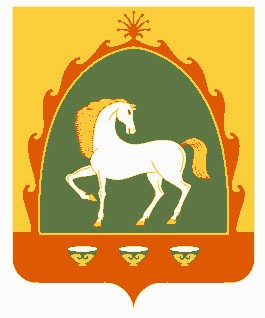 